Місцеві вибори25 жовтня 2020 рокуЖИТОМИРСЬКА РАЙОННА ТЕРИТОРІАЛЬНА ВИБОРЧА КОМІСІЯ ЖИТОМИРСЬКОГО РАЙОНУ ЖИТОМИРСЬКОЇ ОБЛАСТІ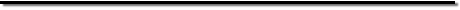 ПОСТАНОВАПро  затвердження загального складу (кількості депутатів) Житомирської районної ради Житомирської області25 жовтня 2020 року           Відповідно до частин третьої та четвертої статті 197 Виборчого кодексу України Житомирська районна територіальна виборча комісія Житомирської області  постановляє:           Затвердити загальний склад (кількість депутатів) Житомирської районної ради Житомирської області – 54 депутати. 17 год. 20 хв.«6» вересня 2020 рокум. Житомир №7Голова Житомирської районної територіальної виборчої комісії                              В.П. КОЛОКОЛЬЦЕВАСекретар Житомирської районної територіальної виборчої комісії                              Д.Г. КАРПЕЛЬОВА